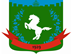 Томская область Томский районМуниципальное образование «Зональненское сельское поселение»ИНФОРМАЦИОННЫЙ БЮЛЛЕТЕНЬПериодическое официальное печатное издание, предназначенное для опубликования правовых актов органов местного самоуправления Зональненского сельского поселения и иной официальной информации                                                                                                                         Издается с 2005г.  п. Зональная Станция                                                                         	              № 8 от 15.02.2024ТОМСКАЯ ОБЛАСТЬ ТОМСКИЙ РАЙОНАДМИНИСТРАЦИЯ ЗОНАЛЬНЕНСКОГО СЕЛЬСКОГО ПОСЕЛЕНИЯСОВЕТ ЗОНАЛЬНЕНСКОГО СЕЛЬСКОГО ПОСЕЛЕНИЯРЕШЕНИЕ № 7п. Зональная Станция		                                                  «15» февраля 2024г.                                                                                              42-ое очередное собрание                                                                                               V -ого созывВ соответствии с Федеральным законом от 06.10.2003 № 131-ФЗ "Об общих принципах организации местного самоуправления в Российской Федерации", Уставом МО «Зональненское сельское поселение»,   СОВЕТ ЗОНАЛЬНЕНСКОГО СЕЛЬСКОГО ПОСЕЛЕНИЯ РЕШИЛ:Утвердить Положение о территориальном общественном самоуправлении в муниципальном образовании «Зональненское сельское поселение» согласно приложению, к настоящему решению.Настоящее решение опубликовать в информационном бюллетене муниципального образования «Зональненское сельское поселение» Томского района Томской области и на официальном сайте муниципального образования «Зональненское сельское поселение» Томского района Томской области (http://admzsp.ru/).Настоящее решение вступает в силу после его официального опубликования.Контроль за исполнением настоящего решения возложить на Заместителя Главы.Председатель Совета Зональненского			сельского поселения                                                    			Е.А. Коновалова	Глава поселения            (Глава Администрации)                                       				Е.А. КоноваловаПоложение
о территориальном общественном самоуправлении
в муниципальном образовании «Зональненское сельское поселение»Раздел I. Предмет и правовая основа территориального
общественного самоуправления1. Настоящее Положение о территориальном общественном самоуправлении в муниципальном образовании «Зональненское сельское поселение» (далее - Положение) регулирует отношения, связанные с организацией и функционированием системы территориального общественного самоуправления (далее по тексту также - ТОС) в муниципальном образовании «Зональненское сельское поселение».2. Правовую основу территориального общественного самоуправления составляют  Российской Федерации, Федеральный  от 06.10.2003  № 131-ФЗ "Об общих принципах организации местного самоуправления в Российской Федерации", Федеральный закон от 19.05.1995 № 82-ФЗ "Об общественных объединениях",  Устав Муниципального образования «Зональненское сельское поселение», настоящее Положение.Раздел II. Территория, на которой осуществляется
территориальное общественное самоуправление
в муниципальном образовании «Зональненское сельское поселение»3. ТОС может осуществляться в пределах следующих территорий проживания граждан: подъезд многоквартирного жилого дома; многоквартирный жилой дом; группа жилых домов; жилой микрорайон; сельский населенный пункт, не являющийся поселением; иные территории проживания граждан.4. Границы территории, на которой осуществляется ТОС, устанавливаются и изменяются в порядке, предусмотренном настоящим Положением, и в соответствии со следующими требованиями:1) границы территории, на которой осуществляется ТОС, не могут выходить за пределы территории муниципального образования «Зональненское сельское поселение»;2) в границах определенной территории не может быть создано более одного территориального общественного самоуправления;3) неразрывность территории, на которой осуществляется ТОС (если в его состав входит более одного жилого дома);4) на пересечение границ территории, на которой предполагается осуществление ТОС, с установленными границами территории на которой уже осуществляется иное ТОС, или территории дома, жители которого не приняли решение о создании ТОС;5) соотнесение границ территории, на которой создается ТОС, и наименования ТОС (в случае, если наименование ТОС связано с территорией его осуществления).5. Границы территории, на которой осуществляется ТОС, устанавливаются решением Совета Зональненского сельского поселения по предложениям населения.Раздел III. 
Порядок проведения учредительного
собрания, учредительной конференции по созданию
территориального общественного самоуправления6. Создание ТОС осуществляется на учредительном собрании, учредительной конференции граждан, проживающих на территории, где предполагается осуществление ТОС.7. В зависимости от числа граждан, проживающих на территории, где предполагается осуществление ТОС, проводится учредительное собрание граждан либо учредительная конференция граждан.При численности граждан, проживающих на соответствующей территории, не более 300 человек проводится учредительное собрание граждан, при численности граждан более 300 человек - учредительная конференция граждан.8. Проведение мероприятий по созданию ТОС осуществляет инициативная группа численностью не менее 5 человек, состоящая из граждан, проживающих на территории, где предполагается осуществление ТОС.Создание инициативной группы оформляется протоколом о ее создании по форме согласно приложению 1 к настоящему Положению.В протоколе также указываются данные лица, уполномоченного действовать от имени инициативной группы, в том числе открывать и вести учредительное собрание (конференцию) до избрания председателя учредительного собрания (конференции) (далее - уполномоченный представитель инициативной группы), осуществлять иные действия в соответствии с настоящим Положением.Уполномоченный представитель инициативной группы избирается из числа членов инициативной группы простым большинством голосов от числа членов инициативной группы.Протокол о создании инициативной группы подписывается всеми членами инициативной группы.9. Уполномоченный представитель инициативной группы вправе обратиться с заявлением в администрацию Зональненского сельского поселения о предоставлении информации о численности населения, проживающего на территории, где предполагается осуществление ТОС. Одновременно с заявлением уполномоченный представитель инициативной группы предоставляет копию протокола о создании инициативной группы.Администрация Зональненского сельского поселения в срок не позднее 30 календарных дней с даты поступления документов, указанных в абзаце первом настоящего пункта, рассматривает их и направляет уполномоченному представителю инициативной группы данные о численности населения, проживающего на территории, где предполагается осуществление ТОС, в случае если Администрация располагает данными сведениями. При этом администрация Зональненского сельского поселения вправе предложить инициативной группе в случае, если предложенные инициативной группой границы территории, где предполагается осуществление ТОС, повлекут нарушение требований пункта 4 настоящего Положения, иные границы территории осуществления ТОС. Инициативная группа граждан вправе согласиться с предложением администрации Зональненского сельского поселения по изменению границ территории осуществления ТОС.10. Инициативная группа вправе установить данные о численности населения, проживающего на территории, где предполагается осуществление ТОС, путем опроса населения, проживающего на соответствующей территории.11. При создании ТОС инициативная группа:1) изготавливает проект повестки дня учредительного собрания (конференции) граждан;2) изготавливает лист (листы) регистрации участников учредительного собрания (конференции) граждан по форме согласно приложению 2 к настоящему Положению;3) разрабатывает проект устава ТОС;4)  не менее чем за 15 календарных дней до проведения учредительного собрания (конференции) граждан информирует граждан, проживающих на территории, где предполагается осуществление ТОС, о дате, месте и времени проведения учредительного собрания (конференции), а также о повестке учредительного собрания (конференции);5)  не менее чем за 10 календарных дней до дня проведения учредительного собрания (конференции) граждан информирует администрацию Зональненского сельского поселения о дате, месте и времени проведения учредительного собрания (конференции), а также направляет проект повестки учредительного собрания (конференции) граждан, проект устава ТОС;6) организует проведение учредительного собрания (конференции) граждан.12. В случае если в соответствии с настоящим Положением для создания ТОС необходимо проведение учредительной конференции, инициативная группа по созданию ТОС организует проведение мероприятий по выдвижению делегатов на учредительную конференцию.Выдвижение делегатов на учредительную конференцию проходит на собраниях граждан либо путем сбора подписей граждан (заочная форма).Подписной лист по выдвижению делегатов на учредительную конференцию по созданию ТОС путем проведения собрания изготавливается по форме согласно приложению 3 к настоящему Положению.Подписной лист по выдвижению делегатов на учредительную конференцию по созданию ТОС путем сбора подписей граждан (заочная форма) изготавливается по форме согласно приложению 4 к настоящему Положению.13. Норма представительства по выборам делегатов на учредительную конференцию граждан путем проведения собрания составляет 1 делегат, представляющий интересы 300 человек.Норма представительства по выборам делегатов на учредительную конференцию граждан путем сбора подписей граждан (заочная форма) составляет 50 подписей за 1 делегата, представляющего интересы 300 человек.14. Учредительное собрание граждан по вопросам создания ТОС считается правомочным, если в нем принимают участие не менее одной трети жителей соответствующей территории, достигших шестнадцатилетнего возраста.Учредительная конференция граждан по вопросам создания ТОС считается правомочной, если в ней принимают участие не менее двух третей избранных на собраниях граждан делегатов, представляющих не менее одной трети жителей соответствующей территории, достигших шестнадцатилетнего возраста.15. Для ведения учредительного собрания (конференции) граждан из числа участников учредительного собрания, делегатов учредительной конференции открытым голосованием простым большинством голосов от числа присутствующих на учредительном собрании (конференции) избираются председатель, секретарь, счетная комиссия.До избрания председателя учредительного собрания (конференции) граждан открывает и ведет учредительное собрание (конференцию) уполномоченный представитель инициативной группы.Секретарем учредительного собрания (конференции) ведется протокол, в котором указываются:1) дата, время и место проведения учредительного собрания (конференции);2) сведения о лицах, принявших участие в учредительном собрании (конференции);3) результаты голосования по каждому вопросу повестки дня;4) сведения о лицах, проводивших подсчет голосов;5) сведения о лицах, голосовавших против принятия решения учредительного собрания (конференции) и потребовавших внести запись об этом в протокол.Протокол подписывается председателем и секретарем учредительного собрания (конференции).16. Учредительное собрание (конференция) принимает решение о создании ТОС, о границах территории создаваемого ТОС, о наименовании ТОС, принимает устав ТОС, избирает органы ТОС, принимает иные решения для организации ТОС, а также решение о лице, уполномоченном действовать от имени ТОС по вопросам установления границ и регистрации устава ТОС (далее - уполномоченное лицо ТОС).Решения учредительного собрания (конференции) граждан принимаются открытым голосованием простым большинством голосов от числа присутствующих на учредительном собрании (конференции) граждан.В работе учредительного собрания (конференции) вправе участвовать с правом совещательного голоса представители администрации района Города Томска по месту создания ТОС. Представители администрации Зональненского сельского поселения вправе высказать мнение о соответствии или несоответствии проекта устава ТОС требованиям действующего законодательства.Раздел IV.
Порядок установления и изменения 
границ территории осуществления территориального
общественного самоуправления17. В срок не позднее двух месяцев со дня проведения учредительного собрания (конференции) граждан уполномоченное лицо ТОС предоставляет в администрацию Зональненского сельского поселения заявление об установлении границ территории, на которой предполагается осуществление ТОС.В заявлении об установлении границ территории, на которой предполагается осуществление ТОС, указывается, в том числе, следующая информация: фамилия, имя, отчество (отчество при наличии) членов инициативной группы, адрес места жительства членов инициативной группы, контактный телефон членов инициативной группы (при наличии), подпись уполномоченного лица ТОС.18. Одновременно с указанным в пункте 17 настоящего Положения заявлением уполномоченное лицо ТОС предоставляет в администрацию Зональненского сельского поселения следующие документы:1) текстовое описание границ ТОС с указанием домов (квартир, подъездов), находящихся на соответствующей территории, графическое изображение соответствующей территории с отметкой домов, входящих в эту территорию;2) копии подписных листов с подписями участников собрания по избранию делегатов, в том числе путем сбора подписей (заочная форма), на учредительную конференцию;3) копии листов регистрации участников учредительного собрания (конференции) граждан;4) копию протокола учредительного собрания (конференции) граждан;5) два экземпляра принятого учредительным собранием (конференцией) граждан устава ТОС.19. В срок не позднее 5 рабочих дней с даты поступления в администрацию Зональненского сельского поселения документов, предусмотренных пунктами 17, 18 настоящего Положения, администрация Зональненского сельского поселения осуществляет проверку указанных документов на их соответствие перечню документов, предусмотренному пунктами 17, 18 настоящего Положения, а также факта проживания членов инициативной группы на территории, где предполагается осуществление ТОС.20. В случае соответствия документов, представленных уполномоченным лицом ТОС в администрацию Зональненского сельского поселения, требованиям пунктов 17, 18 настоящего Положения, администрация Зональненского сельского поселения в срок не позднее 5 календарных дней с даты окончания срока, указанного в пункте 19 настоящего Положения, направляет документы, предусмотренные пунктами 17, 18 настоящего Положения, на рассмотрение в комиссию по установлению границ территории осуществления территориального общественного самоуправления (далее - Комиссия).Комиссия в срок не позднее 15 календарных дней с даты поступления в Комиссию от Администрации Зональненского сельского поселения документов, предусмотренных пунктами 17, 18 настоящего Положения, рассматривает указанные документы.21. В случае, если в администрацию Зональненского сельского поселения представлен не полный перечень документов, предусмотренных пунктами 17, 18 настоящего Положения, либо в представленных документах содержится недостоверная информация о факте проживания члена инициативной группы на территории, где предполагается осуществление ТОС, администрация Зональненского сельского поселения в срок не позднее 2 рабочих дней с даты окончания срока, указанного в пункте 19 настоящего Положения, направляет уполномоченному лицу ТОС письменное уведомление о необходимости устранения данных нарушений.Уполномоченное лицо ТОС устраняет указанные нарушения в срок не позднее 30 календарных дней с даты получения письменного уведомления от администрации Зональненского сельского поселения.В случае устранения уполномоченным лицом ТОС нарушений, указанных в письменном уведомлении администрации Зональненского сельского поселения, администрация в срок не позднее 5 календарных дней с даты поступления администрацию от уполномоченного лица ТОС документов, устраняющих нарушение, направляет документы, предусмотренные пунктами 17, 18 настоящего Положения, на рассмотрение в Комиссию.Комиссия в срок не позднее 15 календарных дней с даты поступления в Комиссию от администрации Зональненского сельского поселения документов, предусмотренных пунктами 17, 18 настоящего Положения, рассматривает указанные документы.В случае не устранения уполномоченным лицом ТОС нарушений в срок, установленный абзацем вторым настоящего пункта, администрация Зональненского сельского поселения возвращает заявление об установлении границ территории, на которой предполагается осуществление ТОС, и документы, предусмотренные пунктом 18 настоящего Положения, уполномоченному лицу ТОС. Возврат указанных документов не является препятствием для повторной подачи уполномоченным лицом ТОС документов, предусмотренных пунктами 17, 18 настоящего Положения, при условии устранения нарушений.22. В состав Комиссии входят депутаты Совета Зональненского сельского поселения, представители администрации Зональненского сельского поселения, представители действующих на территории муниципального образования «Зональненское сельское поселение» ТОС. Персональный состав Комиссии утверждается муниципальным правовым актом администрации Зональненского сельского поселения.Комиссия состоит из председателя, заместителя председателя, секретаря и иных членов Комиссии.Председатель Комиссии руководит деятельностью Комиссии, созывает и ведет заседания Комиссии, предлагает проект повестки заседания Комиссии, подписывает решения и протоколы Комиссии.Секретарь Комиссии организует работу Комиссии, формирует проект повестки дня заседаний Комиссии, готовит документы и материалы, необходимые для работы на заседаниях Комиссии, ведет протокол заседания Комиссии, подписывает решения и протоколы Комиссии.Работа Комиссии осуществляется в форме заседаний, которые проводятся по мере поступления заявлений об установлении границ территории, на которой предполагается осуществление ТОС.Заседание Комиссии считается правомочным при наличии более половины состава ее членов. Решение Комиссии принимается простым большинством голосов от числа членов, присутствующих на заседании.23. По результатам рассмотрения Комиссией документов, указанных в пунктах 17, 18 настоящего Положения, Комиссия принимает одно из следующих решений:1) о соответствии границ территории, на которой предполагается осуществление ТОС требованиям раздела II настоящего Положения;2) о несоответствии границ территории, на которой предполагается осуществление ТОС требованиям раздела II настоящего Положения.24.  Указанное в подпункте 1 пункта 23 настоящего Положения решение Комиссии, а также протокол ее заседания в срок не позднее 15 рабочих дней со дня принятия решения Комиссией направляются Главе администрации для внесения проекта решения Совета Зональненского сельского поселения об установлении границ территории, на которой предполагается осуществление ТОС, в Совет Зональненского сельского поселения.Указанное в подпункте 2 пункта 23 настоящего Положения решение Комиссии направляется в срок не позднее 2 рабочих дней со дня принятия решения Комиссией уполномоченному лицу ТОС с указанием требований настоящего Положения, которым не соответствуют границы территории, на которой предполагается осуществление ТОС.25. Заверенная в установленном порядке копия принятого Советом Зональненского сельского поселения решения об установлении границ территории, на которой осуществляется территориальное общественное самоуправление, направляется в администрацию, в срок не позднее 5 рабочих дней с даты принятия такого решения.26. Изменение границ территории осуществления, действующего ТОС осуществляется в результате:1) изменения границ территории, на которой оно осуществляется;2) объединения территорий осуществления ТОС;3) разделения территории осуществления ТОС.Изменение границ территории осуществления ТОС допускается при условии соблюдения требований, установленных пунктами 3, 4 настоящего Положения.Вопрос об изменении границ территории осуществления ТОС решается на собрании (конференции) граждан, проживающих на соответствующей территории осуществления ТОС.Если изменение границ территории осуществления ТОС связано с объединением или разделением территорий, на которых проживают граждане, данное изменение производится с учетом мнения этих граждан.27. Вопрос об объединении территорий осуществления ТОС, граничащих между собой, решается отдельно на собрании (конференции) граждан каждого из объединяющихся территориальных общественных самоуправлений. Одновременно на указанных собраниях (конференциях) граждан принимается предложение населения по границам территории вновь создаваемого ТОС.Собрания (конференции) граждан по объединению территорий осуществления территориального общественного самоуправления проходят в порядке, предусмотренном разделом VI настоящего Положения и уставами ТОС.28. Вопрос о разделении территории осуществления ТОС решается на собрании (конференции) граждан ТОС по инициативе граждан, проживающих на отделяемой территории. На указанном собрании (конференции) граждан принимаются предложения населения по границам территорий, наименованиям, вновь образуемых территориальных общественных самоуправлений.Собрания (конференции) граждан по разделению территорий осуществления ТОС проходят в порядке, предусмотренном разделом VI настоящего Положения и уставами ТОС.29. Новые границы территорий территориальных общественных самоуправлений устанавливаются Советом Зональненского сельского поселения в порядке, предусмотренном разделом IV настоящего Положения, и закрепляются в уставах ТОС.Раздел V.
Порядок регистрации устава
территориального общественного самоуправления30. ТОС считается учрежденным с момента регистрации устава ТОС администрацией Зональненского сельского поселения.ТОС должно быть зарегистрировано в срок не позднее 6 месяцев с даты вступления в силу решения Совета Зональненского сельского поселения об установлении границ территории осуществления ТОС.31. Администрация Зональненского сельского поселения в срок не позднее 10 рабочих дней с даты поступления подписанного решения Совета Зональненского сельского поселения об установлении границ территории, на которой осуществляется территориальное общественное самоуправление, письменно уведомляет об этом уполномоченное лицо ТОС, а также информирует его о сроке, до истечения которого необходимо обратиться в администрацию с заявлением о регистрации устава ТОС.32.  Администрация Зональненского сельского поселения в срок не позднее 15 рабочих дней с даты поступления заявления уполномоченного лица ТОС о регистрации устава ТОС рассматривает указанное заявление и представленные документы, и принимает одно из следующих решений:1) о регистрации устава ТОС;2) об отказе в регистрации устава ТОС. В регистрации устава ТОС может быть отказано в случае несоответствия устава ТОС действующему законодательству.Решение о регистрации Устава ТОС или об отказе в регистрации Устава ТОС принимается в форме муниципального правового акта главы администрации Зональненского сельского поселения.33. В случае принятия решения о регистрации устава ТОС администрация Зональненского сельского поселения:1) выдает уполномоченному лицу ТОС свидетельство о регистрации устава ТОС в срок не позднее 5 рабочих дней с даты принятия решения о регистрации устава ТОС по форме согласно приложению 5 к настоящему Положению;2) проставляет отметки о регистрации устава ТОС на титульных листах устава ТОС и передает один экземпляр устава ТОС уполномоченному лицу ТОС. Второй экземпляр устава ТОС остается в администрации Зональненского сельского поселения.34. Администрация Зональненского сельского поселения не позднее 5 рабочих дней с даты регистрации устава ТОС вносит сведений о регистрации устава ТОС в единый реестр регистрации уставов ТОС.35. Решение об отказе в регистрации устава ТОС направляется уполномоченному лицу ТОС в письменной форме с указанием причин отказа в срок не позднее 5 рабочих дней с даты принятия администрацией указанного решения.36. Изменения в устав ТОС подлежат регистрации в том же порядке, что и регистрация устава ТОС. Документы, необходимые для регистрации изменений в устав ТОС, предоставляются в администрацию органом ТОС или иным уполномоченным в соответствии с уставом ТОС лицом.37. ТОС в соответствии с его уставом может являться юридическим лицом, создаваемым в предусмотренных гражданским законодательством организационно-правовых формах и порядке, и подлежит государственной регистрации.ТОС уведомляет администрацию о его государственной регистрации в качестве юридического лица не позднее 15 календарных дней с даты государственной регистрации.38. В целях установления границ территории осуществления ТОС, учета количественного состава ТОС, формирования информационной базы, необходимой для развития ТОС на территории муниципального образования «Зональненское сельское поселение» ведется единый реестр регистрации уставов ТОС (далее - реестр ТОС).39. Ведение и хранение реестра ТОС осуществляет администраций Зональненского сельского поселения.40. В реестр ТОС заносятся следующие сведения:1) дата проведения учредительного собрания (конференции) граждан;2) наименование ТОС;3) дата регистрации устава ТОС;4) территория, на которой осуществляется ТОС;5) фамилия, имя, отчество (отчество при наличии) лиц, избранных в состав органов ТОС, их контактные телефоны, сведения о номере и дате выдачи им удостоверений;6) структура органов ТОС;7) адрес нахождения ТОС;8) о государственной регистрации ТОС в качестве юридического лица (в случае государственной регистрации).Основанием для включения сведений в реестр ТОС является факт выдачи администрацией свидетельства о регистрации устава ТОС. 41. Реестр ТОС содержит порядковый номер, номер свидетельства о регистрации устава ТОС, сведения, предусмотренные пунктом 40 настоящего Положения.42. Из реестра ТОС сведения о ТОС исключаются на основании решения Совета Зональненского сельского поселения об отмене установления границ территории осуществления, соответствующего ТОС в срок не позднее 5 рабочих дней с даты принятия решения Совета Зональненского сельского поселения об отмене установления границ территории осуществления соответствующего ТОС.43. При обращении органов ТОС о предоставлении выписки из реестра ТОС администрация выдает выписку из реестра ТОС в срок не позднее 5 календарных дней с даты обращения органов ТОС.44. В случае, если в установленный пунктом 30 настоящего Положения срок ТОС не учреждено, администрация в срок не позднее 30 календарных дней с даты окончания срока для учреждения ТОС направляет в Совет Зональненского сельского поселения проект решения об отмене решения об установлении границ территории осуществления ТОС.Раздел VI.
Организационные основы территориального
общественного самоуправления45. Собрание (конференция) граждан по вопросам осуществления ТОС является основной формой деятельности ТОС.Собрание (конференция) граждан по вопросам осуществления ТОС проводится по инициативе группы граждан (численностью не менее чем 5 человек), проживающих в границах территории ТОС, а также по инициативе Совета Зональненского сельского поселения, Главы поселения, администрации Зональненского сельского поселения и иными субъектами, предусмотренными уставом ТОС.Порядок назначения и проведения собрания (конференции) граждан в целях осуществления ТОС определяется уставом ТОС.46. Собрание (конференция) граждан по вопросам осуществления ТОС подготавливается и проводится органами ТОС.В зависимости от числа граждан, проживающих на территории ТОС, проводится либо собрание граждан, либо конференция граждан. При численности граждан, проживающих на соответствующей территории, не более 300 человек проводится собрание граждан, при численности граждан более 300 человек - конференция граждан.При поступлении инициативы о проведении собрания (конференции) в целях осуществления ТОС уполномоченные органы ТОС:1) изготавливают проект повестки дня собрания (конференции) граждан;2) не менее чем за 15 календарных дней до проведения собрания (конференции) информируют граждан, проживающих на территории ТОС, о дате, месте и времени проведения собрания (конференции), а также о повестке собрания (конференции);3) не менее чем за 10 календарных дней до проведения собрания (конференции) граждан информируют администрацию о дате, месте и времени проведения собрания (конференции), а также о повестке собрания (конференции);4) организуют проведение собрания (конференции) граждан.Организационные вопросы назначения и проведения собрания (конференции) граждан, в том числе порядок принятия и оформления решений собрания (конференции), устанавливаются уставом ТОС.47. Выдвижение делегатов на конференцию проходит на собраниях граждан либо путем сбора подписей граждан (заочная форма).Норма представительства делегатов на конференцию устанавливается уставом ТОС с учетом требований пункта 13 настоящего Положения.48. Собрание граждан по вопросам осуществления ТОС считается правомочным, если в нем принимают участие не менее одной трети жителей соответствующей территории, достигших шестнадцатилетнего возраста.Конференция граждан по вопросам осуществления ТОС считается правомочной, если в ней принимают участие не менее двух третей избранных на собраниях граждан делегатов, представляющих не менее одной трети жителей соответствующей территории, достигших шестнадцатилетнего возраста.49. К исключительным полномочиям собрания (конференции) граждан, осуществляющих ТОС, относятся вопросы, предусмотренные частью 7 статьи 27 Федерального  от 06.10.2003 № 131-ФЗ "Об общих принципах организации местного самоуправления в Российской Федерации".50. Для организации деятельности ТОС на собраниях (конференциях) граждан, проживающих на соответствующей территории, избираются органы ТОС.Органы ТОС могут быть единоличными и (или) коллегиальными.Порядок формирования, прекращения полномочий, права и обязанности, срок полномочий органов ТОС устанавливаются уставом ТОС.51. Администрация выдает председателям ТОС удостоверение по форме согласно приложению 6 к настоящему Положению.52. Лица, избранные в состав органов ТОС, вправе присутствовать на заседаниях органов местного самоуправления муниципального образования «Зональненское сельское поселение».Раздел VI-I. 
Порядок внесения изменений в решение Совета Зональненского сельского поселения об установлении границ территории осуществления территориального 
общественного самоуправления в случае изменения наименования ТОС52.1. В случае принятия собранием (конференцией) граждан по вопросам осуществления ТОС решения, предусматривающего изменение наименования ТОС  и внесение соответствующих изменений в устав ТОС, орган ТОС или иное уполномоченное в соответствии с уставом ТОС лицо (далее - заявитель) в срок не позднее двух месяцев  со дня принятия такого решения представляет в администрацию заявление о внесении изменений в решение Совета Зональненского сельского поселения   об установлении границ территории осуществления ТОС с приложением следующих документов:1) копии документов, подтверждающих право заявителя действовать от имени ТОС по вопросам обращения в администрацию с заявлением о внесении изменений в решение Совета Зональненского сельского поселения об установлении границ территории осуществления ТОС в связи с изменением наименования ТОС;2) копию решения собрания (конференции) граждан по вопросам осуществления ТОС, предусматривающего изменение наименования ТОС и внесение соответствующих изменений в устав ТОС;3) два экземпляра принятой собранием (конференцией) граждан по вопросам осуществления ТОС новой редакции устава ТОС с учетом изменения наименования ТОС.52.2. В срок не позднее 5 рабочих дней с даты поступления в администрацию документов, предусмотренных пунктом 52.1 настоящего Положения, администрация осуществляет проверку указанных документов на их соответствие перечню документов, предусмотренных пунктом 52.1 настоящего Положения, а также на соответствие указанных документов требованиям к порядку их принятия и оформления, установленных уставом ТОС.52.3. В случае соответствия документов, представленных заявителем, требованиям, указанным в пункте 52.2 настоящего Положения, администрация в срок не позднее 5 календарных дней с даты окончания срока, указанного в пункте 52.2 настоящего Положения, направляет документы, предусмотренные пунктом 52.1 настоящего Положения, на рассмотрение в Комиссию.Комиссия в срок не позднее 15 календарных дней с даты поступления в Комиссию от администрации Зональненского сельского поселения документов, предусмотренных пунктом 52.1 настоящего Положения, рассматривает указанные документы.52.4. В случае, если в администрацию представлен неполный перечень документов, предусмотренных пунктом 52.1 настоящего Положения, либо представленные документы не соответствуют требованиям к порядку их принятия и оформления, установленным уставом ТОС, администрация в срок не позднее 2 рабочих дней с даты окончания срока, указанного в пункте 52.2 настоящего Положения, направляет заявителю письменное уведомление о необходимости устранения данных нарушений.Заявитель устраняет указанные нарушения в срок не позднее 30 календарных дней с даты получения письменного уведомления от администрации.В случае устранения заявителем нарушений, указанных в письменном уведомлении, администрация в срок не позднее 5 календарных дней с даты поступления от заявителя документов, устраняющих нарушение, направляет документы, предусмотренные пунктом 52.1, на рассмотрение в Комиссию.Комиссия в срок не позднее 15 календарных дней с даты поступления документов, предусмотренных пунктом 52.1 настоящего Положения, рассматривает указанные документы.В случае не устранения заявителем нарушений в срок, установленный абзацем вторым настоящего пункта, администрация Зональненского сельского поселения возвращает заявление о внесении изменений в решение Совета Зональненского сельского поселения об установлении границ территории осуществления ТОС и документы, предусмотренные пунктом 52.1 настоящего Положения, заявителю. Возврат указанных документов не является препятствием для повторной подачи заявителем документов, предусмотренных пунктом 52.1 настоящего Положения, при условии устранения нарушений.52.5. По результатам рассмотрения Комиссией документов, указанных в пункте 52.1 настоящего Положения, Комиссия принимает одно из следующих решений:1) о соответствии наименования ТОС с учетом изменений требованиям действующего законодательства и подпункту 5 пункта 4 настоящего Положения;2) о несоответствии наименования ТОС с учетом изменений требованиям действующего законодательства и/или подпункту 5 пункта 4 настоящего Положения.52.6. Указанное в подпункте 1 пункта 52.5 настоящего Положения решение Комиссии, а также протокол ее заседания в срок не позднее 15 календарных дней со дня принятия решения Комиссией направляются Главе поселения для внесения в Совет Зональненского сельского поселения в установленном муниципальными правовыми актами порядке проекта решения Совета Зональненского сельского поселения, предусматривающего внесение изменений в решение Совета Зональненского сельского поселения об установлении границ территории осуществления ТОС в связи с изменением наименования ТОС.Указанное в подпункте 2 пункта 52.5 настоящего Положения решение Комиссии направляется администрацией Зональненского сельского поселения в срок не позднее  2 рабочих дней со дня принятия решения Комиссией заявителю с указанием требований действующего законодательства и (или) настоящего Положения, которым не соответствует наименование ТОС с учетом изменений.52.7. Заверенная в установленном порядке копия решения Совета Зональненского сельского поселения, предусматривающего внесение изменений в решение об установлении границ территории осуществления ТОС в связи с изменением наименования ТОС, направляется в администрацию в срок не позднее 5 рабочих дней с даты вынесения решения Совета Зональненского сельского поселения, предусматривающего внесение изменений в решение об установлении границ территории осуществления ТОС в связи с изменением наименования ТОС.52.8. Изменения в устав ТОС в связи с изменением наименования ТОС подлежат регистрации в порядке, предусмотренном пунктом 36 настоящего Положения.Раздел VII.
Экономическая и финансовая основа
территориального общественного самоуправления53. ТОС, являющееся юридическим лицом, может иметь в собственности денежные средства и иное имущество, в том числе передаваемое органами местного самоуправления муниципального образования «Зональненское сельское поселение», иными субъектами, а также имущество, создаваемое или приобретаемое за счет собственных средств в соответствии с действующим законодательством.Порядок формирования и отчуждения имущества ТОС, объем и условия осуществления органами ТОС правомочий собственника устанавливаются в соответствии с действующим законодательством и уставом ТОС.54. Экономическую основу ТОС составляют собственные средства, а также добровольные взносы юридических и физических лиц, а также другие поступления, не запрещенные действующим законодательством.55. Собственные финансовые средства и имущество ТОС используются для достижения целей и задач ТОС, определенных уставом ТОС.Учет имущества и финансовых средств, финансово-экономическая, хозяйственная деятельность ТОС осуществляются в соответствии с действующим законодательством.56. Ответственность за нарушение порядка организации учета имущества, финансовых средств, осуществление финансово-экономической, хозяйственной деятельности ТОС несут соответствующие органы ТОС на основании действующего законодательства.Раздел VIII.
Взаимодействие органов местного самоуправления
муниципального образования «Зональненское сельское поселение» с органами территориального
общественного самоуправления57. Органы местного самоуправления муниципального образования «Зональненское сельское поселение» содействуют становлению и развитию ТОС в соответствии с действующим законодательством и муниципальными правовыми актами органов местного самоуправления муниципального образования «Зональненское сельское поселение».58. Органы местного самоуправления муниципального образования «Зональненское сельское поселение» в пределах своих полномочий:1) оказывают содействие населению муниципального образования «Зональненское сельское поселение» в установленном законодательством и муниципальными правовыми актами порядке в осуществлении права на ТОС;2) вправе предоставлять органам ТОС помещения для осуществления их деятельности;3) оказывают организационную, консультационную и методическую помощь органам ТОС;4) способствуют выполнению решений собраний (конференций), принятых в пределах их компетенции;5) содействуют в опубликовании итогов собраний (конференций) граждан;6) осуществляют другие полномочия по взаимодействию с ТОС в соответствии с настоящим Положением.Советом Зональненского сельского поселения принимаются нормативные правовые акты, регламентирующие отношения, связанные с ТОС, в соответствии с действующим законодательством.58.1. Органы ТОС вправе выдвигать инициативный проект в качестве инициаторов проекта.59. В соответствии с действующим законодательством ТОС предоставляются средства из бюджета муниципального образования «Зональненское сельское поселение» в случаях:1) участия ТОС в реализации муниципальных программ;2) выделения ТОС в установленном порядке муниципальных грантов для реализации общественно полезных проектов на соответствующей территории осуществления ТОС.60. Необходимые средства для осуществления ТОС предусматриваются в бюджете муниципального образования «Зональненское сельское поселение» на соответствующий финансовый год.61. Контроль за расходованием ТОС средств, выделенных из бюджета муниципального образования «Зональненское сельское поселение», осуществляется органами местного самоуправления муниципального образования «Зональненское сельское поселение» в соответствии с действующим законодательством и муниципальными правовыми актами муниципального образования «Зональненское сельское поселение».В соответствии с уставом ТОС для контроля за финансово-хозяйственной деятельностью ТОС может быть образован контрольно-ревизионный орган ТОС.Раздел IX.
Прекращение осуществления территориального общественного самоуправления, реорганизация территориального общественного самоуправления
62. ТОС, являющееся юридическим лицом, ликвидируется в соответствии с требованиями гражданского законодательства на основе решения собрания (конференции) граждан либо на основании решения суда в случае нарушения требований действующего законодательства.63. Деятельность ТОС, не являющегося юридическим лицом, может быть прекращена на основании решения собрания (конференции) граждан о самороспуске с обязательным письменным уведомлением администрации района Города Томска по месту создания ТОС в срок не позднее 10 календарных дней с даты принятия решения на собрании (конференции) граждан о самороспуске.64. Деятельность ТОС, не являющегося юридическим лицом, прекращается:1) если собрания (конференции) по вопросам осуществления ТОС не проводятся ТОС в течение двух лет со дня учреждения ТОС;2) если ТОС не осуществляется деятельность, направленная на осуществление собственных инициатив по вопросам местного значения, в течение двух лет со дня учреждения ТОС.65. При наступлении оснований прекращения ТОС, указанных в пунктах 62 - 64 настоящего Положения, администрация Зональненского сельского поселения не позднее 30 календарных дней обеспечивает подготовку проекта решения Совета Зональненского сельского поселения об отмене решения об установлении границ территории осуществления ТОС для внесения его в Совета Зональненского сельского поселения в установленном муниципальными правовыми актами порядке:1) с даты поступления письменного уведомления от ТОС о его самороспуске;2) со дня наступления обстоятельств, указанных в пункте 62 настоящего Положения;3) со дня наступления обстоятельств, указанных в подпунктах 1, 2 пункта 64 настоящего Положения.66. В течение 10 календарных дней с даты принятия Советом Зональненского сельского поселения решения об отмене решения об установлении границ территории осуществления ТОС глава администрации принимает муниципальный правовой акт об отмене решения о регистрации Устава ТОС.67. Реорганизация ТОС, являющегося юридическим лицом, осуществляется в соответствии с действующим законодательством.Приложение 1
к Положению О территориальном
общественном самоуправлении в муниципальном
образовании «Зональненское сельское поселение»
Протокол о создании инициативной группы п. Зональная станция  "_____" _________ 20___ г.1. Цель создания инициативной группы: ____________________________________________________________________________  ____________________________________________________________________________2.3. Границы территории создаваемого ТОС (текстовое описание границ ТОС с указанием домов (квартир, подъездов), находящихся на территории создаваемого ТОС; графическое изображение соответствующей территории с отметкой домов, входящих в эту территорию(2)) ________________________________________________________________________________________________________________________________________________________________4. Наименование создаваемого ТОС ________________________________________________________________________________5. Избрать уполномоченным представителем инициативной группы ________________________________________________________________________________(ФИО (отчество при наличии) уполномоченного представителя инициативной группы)"ЗА" ____; "ПРОТИВ" _______; "ВОЗДЕРЖАЛСЯ" _______.Члены инициативной группы:________________ /__________/        подпись                                   ФИО (отчество при наличии)________________ /__________/        подпись                                   ФИО (отчество при наличии)________________ /__________/        подпись                                   ФИО (отчество при наличии)________________ /__________/        подпись                                   ФИО (отчество при наличии)________________ /__________/        подпись                                   ФИО (отчество при наличии)____________________________________________________(Примечания:)1. Ставя подпись, даю согласие в соответствии со  Федерального закона от 27.07.2006 № 152-ФЗ "О персональных данных" уполномоченному представителю ТОС на автоматизированную, а также без использования средств автоматизации, обработку моих персональных данных, а именно совершение действий, предусмотренных  Федерального закона от 27.07.2006 № 152-ФЗ "О персональных данных", со сведениями о фамилии, имени, отчестве (при наличии), адресе места жительства для целей создания ТОС; предоставление копии протокола о создании инициативной группы в администрацию Зональненского сельского поселения. Настоящее согласие действует со дня его подписания до дня отзыва в письменной форме.(2. Графическое изображение прилагается к протоколу о создании инициативной группы.)Приложение 2
к Положению О территориальном
общественном самоуправлении в муниципальном
образовании «Зональненского сельского поселения»
Лист регистрации участников учредительного собрания (конференции) гражданп. Зональная станция                                           "____"__________20___ г.
Примечание: *Ставя подпись, даю согласие в соответствии со  Федерального закона от 27.07.2006 № 152-ФЗ "О персональных данных" инициативной группе по созданию ТОС на автоматизированную, а также без использования средств автоматизации, обработку моих персональных данных, а именно совершение действий, предусмотренных  Федерального закона от 27.07.2006 № 152-ФЗ "О персональных данных", со сведениями о фамилии, имени, отчестве (при наличии), дате рождения, адресе места жительства для целей создания ТОС; предоставление инициативной группой по созданию ТОС указанных сведений в администрацию Зональненского сельского поселения, комиссию по установлению границ территории осуществления территориального общественного самоуправления; для регистрации устава ТОС.Настоящее согласие действует со дня его подписания до дня отзыва в письменной форме.



























Приложение 3
к Положению О территориальном
общественном самоуправлении в муниципальном
образовании «Зональненское сельское поселение»
Подписной лист  по выдвижению делегатов на учредительную конференцию по созданию территориального общественного самоуправления (ТОС) путем проведения собранияп. Зональная станция                                                                           "____ "__________20___г.
1. Сведения о лице, участвующем в голосовании: ________________________________________________________________________________
________________________________________________________________________________Ф.И.О. (отчество при наличии)Дата рождения              ____________________________________________________________Адрес места жительства _______________________________________________________________________________________________________________________________________________________________2. ФИО (отчество при наличии) делегата для участия в учредительной конференции по созданию ТОС: ____________________________________________________________________________3. Согласие на обработку персональных данных для целей голосования по выдвижению делегатов на конференцию по созданию территориального общественного самоуправления*_______________________________                                                 / ________________ /
(Ф.И.О. (отчество при наличии) лица, участвующего в голосовании)                                      подпись_______________________________                  / ________________ /
(Ф.И.О. (отчество при наличии) делегата)                                              подпись_____________________________________________________________________________________Примечание:* В соответствии со  Федерального закона от 27.07.2006 № 152-ФЗ "О персональных данных" даю согласие инициативной группе по созданию ТОС на автоматизированную, а также без использования средств автоматизации, обработку моих персональных данных, а именно совершение действий, предусмотренных  Федерального закона от 27.07.2006 № 152-ФЗ "О персональных данных", со сведениями о фамилии, имени, отчестве (при наличии), дате рождения, адресе места жительства для целей по выдвижению делегатов на учредительную конференцию по созданию ТОС; предоставление инициативной группой по созданию ТОС указанных сведений в администрацию Зональненского сельского поселения, комиссию по установлению границ территории осуществления территориального общественного самоуправления; для регистрации устава ТОС.Настоящее согласие действует со дня его подписания до дня отзыва в письменной форме.


Приложение 4
к Положению О территориальном
общественном самоуправлении в муниципальном
образовании «Зональненское сельское поселение»Подписной лист по выдвижению делегатов на учредительную конференцию по созданию территориального 
общественного самоуправления (ТОС) путем сбора подписей (заочная форма)п. Зональная станция                                                                            "____"__________20___ г.
Согласие на обработку персональных данных для целей голосования по выдвижению делегатов на конференцию по созданию территориального общественного самоуправления*_______________________________                                                 / ________________ /
(Ф.И.О. (отчество при наличии) лица, участвующего в голосовании)                            подпись_______________________________                  / ________________ /
(Ф.И.О. (отчество при наличии) делегата)                                       подписьПримечание:* В соответствии со  Федерального закона от 27.07.2006 № 152-ФЗ "О персональных данных" даю согласие инициативной группе по созданию ТОС на автоматизированную, а также без использования средств автоматизации, обработку моих персональных данных, а именно совершение действий, предусмотренных  Федерального закона от 27.07.2006 № 152-ФЗ "О персональных данных", со сведениями о фамилии, имени, отчестве (при наличии), дате рождения, адресе места жительства для целей по выдвижению делегатов на учредительную конференцию по созданию ТОС; предоставление инициативной группой по созданию ТОС указанных сведений в администрацию Зональненского сельского поселения, комиссию по установлению границ территории осуществления территориального общественного самоуправления, для регистрации устава ТОС.Настоящее согласие действует со дня его подписания до дня отзыва в письменной форме.     














Приложение 5
к Положению "О территориальном
общественном самоуправлении в муниципальном
образовании «Зональненское сельское поселение»
Свидетельство 
о регистрации устава территориального общественного самоуправления Настоящее Свидетельство выдано в соответствии с Положением о территориальном общественном самоуправлении в муниципальном образовании "Зональненское сельское поселение", утвержденным решением Совета Зональнеского сельского поселения от 15.02.2024 № _____, территориальному общественному самоуправлению:_______________________________________________________________________________(полное наименование территориального общественного самоуправления)_______________________________________________________________________________и подтверждает регистрацию устава территориального общественного самоуправления.Территория осуществления территориального общественного самоуправления _____________________________________________________________________________________________________________________________________________________________________________________________________________________________________________(с указанием даты и номера решения Совета Зональненского сельского поселния по установлению границ территории осуществления ТОС)__________________________________________________________________Дата выдачи Свидетельства ___________________________________.
Глава поселения (Глава Администрации) _________________   ________________________                                                                           подпись                       расшифровка подписи                                                                              М.П.Примечания:1. Свидетельство изготавливается    на    едином   бланке, изготовленном на бумаге форматом А4.Приложение 6
к Положению О территориальном
общественном самоуправлении в муниципальном
образовании «Зональненское сельское поселение»

Форма
удостоверения председателей ТОС┌═════════════════════════════════════════‰┌═══════════════════════════════════‰│       Администрация Зональненского сельского поселения       │ │                                   ││┌══════‰ УДОСТОВЕРЕНИЕ N _______         │ │ Дата выдачи                       │││      │                                 │ │ ═════════════════════════════════ │││      │Предъявитель настоящего документа│ │ Действительно до                  ││ ═════════════════════════════════ │││      │_________________________________│ │ _________________________________ │││      │_________________________________│ │ Должность   Подпись   Фамилия И.О.│││      │является                         │ │ (отчество при наличии)            │││      │═════════════════════════════════│ │ Продлено до                       │││      │_________________________________│ │ ═════════════════════════════════ │││      │_________________________________│ │ _________________________________ │││      │Управляющий делами администрации │ │ Должность   Подпись   Фамилия И.О.││└══════…                                                                           │ │ (отчество при наличии)            ││                                         │ │ Продлено до                       ││      Фамилия И.О. (отчество при наличии)│ │ ═════════════════════════════════ ││        ═════════════════════════════════│ │ _________________________________ ││                      (подпись)          │ │ Должность   Подпись   Фамилия И.О.││          М.П.                           │ │ (отчество при наличии)            │└═════════════════════════════════════════… └═══════════════════════════════════…Об утверждении Положение о территориальном общественном самоуправлении в муниципальном образовании «Зональненское сельское поселение»№ ФИО (отчество при наличии)
члена инициативной группы Адрес места жительства члена инициативной группы, контактный телефон (при наличии)Подпись члена инициативной группы (1)1.2.3.4.№ п/п ФИО (отчество при наличии), 
дата рождения
участника Адрес места жительства участника Подпись участника*№ п/п ФИО (отчество при наличии),
дата рождения Адрес места жительства Подпись ФИО (отчество при наличии) делегата для участия в учредительной конференции по созданию ТОС 